WALKING NETBALLWALKING NETBALLWALKING NETBALLWALKING NETBALLWALKING NETBALLWALKING NETBALL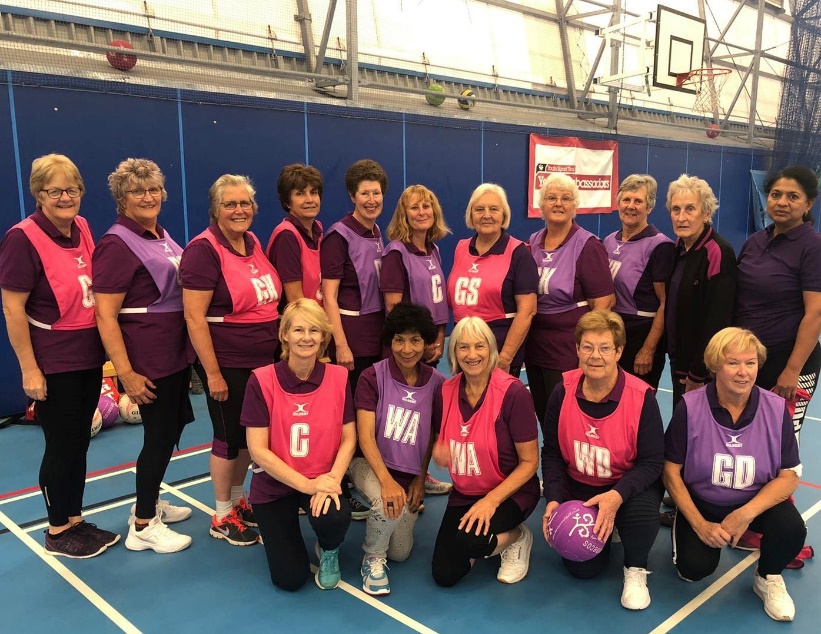 Saturday 11th September 20211.00pm – 3.00pmChippenham Sports Club (The Air Dome)Hardenhuish ParkBristol RoadChippenham SN15 1NHSaturday 11th September 20211.00pm – 3.00pmChippenham Sports Club (The Air Dome)Hardenhuish ParkBristol RoadChippenham SN15 1NHA taster session giving you the chance to revisit an old school sport or try something new. Suitable for all ages and abilities this is an opportunity to exercise in a relaxed, supportive, friendly and fun way!A taster session giving you the chance to revisit an old school sport or try something new. Suitable for all ages and abilities this is an opportunity to exercise in a relaxed, supportive, friendly and fun way!A taster session giving you the chance to revisit an old school sport or try something new. Suitable for all ages and abilities this is an opportunity to exercise in a relaxed, supportive, friendly and fun way!A taster session giving you the chance to revisit an old school sport or try something new. Suitable for all ages and abilities this is an opportunity to exercise in a relaxed, supportive, friendly and fun way!A taster session giving you the chance to revisit an old school sport or try something new. Suitable for all ages and abilities this is an opportunity to exercise in a relaxed, supportive, friendly and fun way!A taster session giving you the chance to revisit an old school sport or try something new. Suitable for all ages and abilities this is an opportunity to exercise in a relaxed, supportive, friendly and fun way!PRICE PER TICKET: £5.00PRICE PER TICKET: £5.00PRICE PER TICKET: £5.00PRICE PER TICKET: £5.00CLOSING DATE: Monday 23rd August 2021CLOSING DATE: Monday 23rd August 2021CLOSING DATE: Monday 23rd August 2021CLOSING DATE: Monday 23rd August 2021CLOSING DATE: Monday 23rd August 2021CLOSING DATE: Monday 23rd August 2021ENQUIRIES ONLY:ENQUIRIES ONLY:Carla SmithTel: 07740 141738Tel: 07740 141738Tel: 07740 141738(no ticket sales)(no ticket sales)Email: smithcarla1961@gmail.comEmail: smithcarla1961@gmail.comEmail: smithcarla1961@gmail.comCheques will be banked upon receipt. Tickets will be issued after the closing date. If a refund is due for any reason it will be sent accordingly.Cheques will be banked upon receipt. Tickets will be issued after the closing date. If a refund is due for any reason it will be sent accordingly.Cheques will be banked upon receipt. Tickets will be issued after the closing date. If a refund is due for any reason it will be sent accordingly.Cheques will be banked upon receipt. Tickets will be issued after the closing date. If a refund is due for any reason it will be sent accordingly.Cheques will be banked upon receipt. Tickets will be issued after the closing date. If a refund is due for any reason it will be sent accordingly.Cheques will be banked upon receipt. Tickets will be issued after the closing date. If a refund is due for any reason it will be sent accordingly.